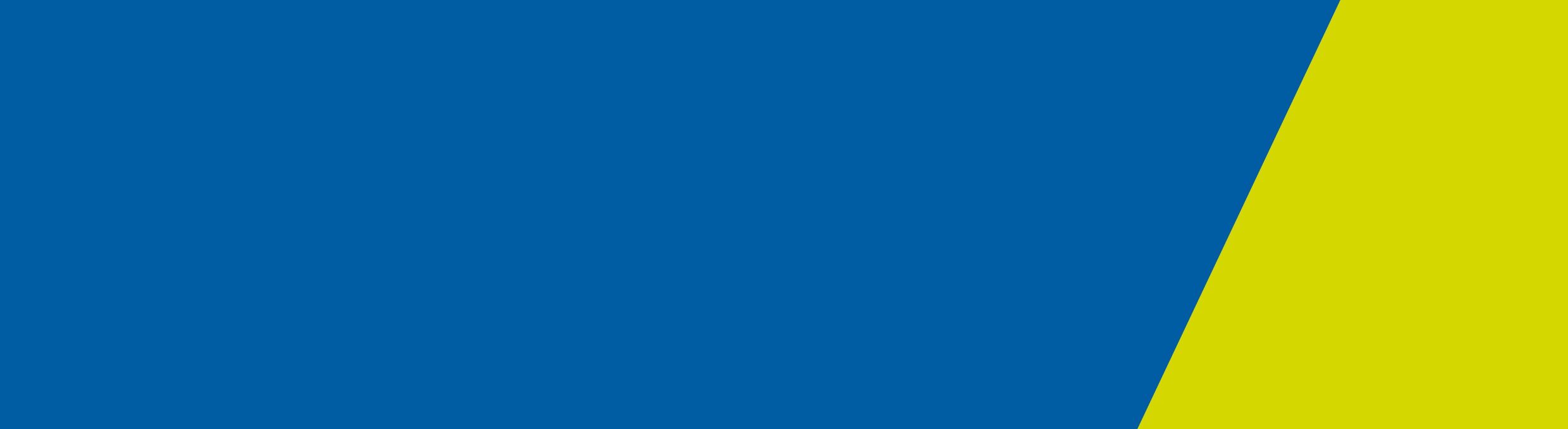 Before you start filling in this form, save it into your hard drive or desktopThe Water and Sewerage Concession offers a discount on water and sewerage costs up to a yearly maximum.Please see page 3 of this form for eligibility criteria.Water company nameAccount holder’s detailsMust match the details on the water account and concession card.Account holder’s concession card typeWhat type of concession card do you have? Mark all applicable with an X.Account holder’s concession card numberOrCommonwealth Seniors Health Cards, Victorian Seniors Cards, Carer Allowance and Foster Care Health Care Cards, and Veterans’ cards marked ‘Dependent’ are not eligible.Consent to check Centrelink detailsI authorise:my water corporation to use Centrelink Confirmation eServices to perform a Centrelink enquiry of my Centrelink Customer details and concession card status in order to enable the business to determine if I qualify for a concession, rebate or service.the Australian Government Department of Human Services to provide the results of that enquiry to my water corporation.I understand that:the Australian Government Department of Human Services will use information I have provided to my water corporation to confirm my eligibility for the concession and will disclose to my water corporation personal information including my name, address, payment and concession card type and status.this consent, once signed, remains valid while I am a customer of my water corporation unless I withdraw it by contacting my water corporation or the Australian Government Department of Human Services.I can obtain proof of my circumstances/details from the Australian Government Department of Human Services and provide it to my water corporation so that my eligibility for the concession can be determined.if I withdraw my consent or do not alternatively provide proof of my circumstances/details, I may not be eligible for the concession provided by my water corporation.Privacy statementThis information is collected by the Department of Health and Human Services and your water corporation for the purpose of administering your concessions. Without this information, we are unable to provide your concession.You are able to request access to the personal information that we hold about you, and to request that it be corrected if necessary. Please contact the Concessions Information Line on 1800 658 521 with any queries about this statement.DeclarationI declare that the information provided is true and accurate to the best of my knowledge, and that this property is my principal place of residence, and is used exclusively for residential purposes.SignatureNote: If completing this form electronically, please print the form, sign below, and send it to your water corporation.What concession cards are eligible?Eligible cards are:• Pensioner Concession Card – issued by Centrelink or Department of Veterans’ Affairs• Centrelink Health Care Card• Department of Veterans’ Affairs Gold Card (cards marked as ‘Dependent’ are not eligible)Commonwealth Seniors Health Cards, Victorian Seniors Card, Carer Allowance and Foster Care Health Care Cards and Medicare Cards are not eligible cards.How much is this concession?This concession offers a discount on water rates and sewerage rates, up to a yearly maximum, which is indexed each year. Please contact your water corporation to find out the current amount.Are there any other criteria?Yes, for you to be able to claim a concession on your water and sewerage charges you must ensure that:• You have any one of the eligible concession cards and your card is valid at the time of application, and• You are the person responsible for payment of the account, and• Your name is on the account, and• Your name and address on the account matches that on the concession card.How many properties can I claim for a concession?You can claim for one property only.Eligible cardholders can only claim a concession on their principal place of residence. For the purpose of this concession, the address on the concession card will be considered as your principal place of residence.How can I apply?Once you have completed this application form please send it to your water corporation. Addresses for all Victorian Water Corporations are listed on page 4.Further informationPlease contact your water company or call the Concessions Information Line on 1800 658 521 (toll free).For help in your language call the Concessions Information Line on 1800 658 521 (toll free) and ask for an interpreter.Water corporation contact detailsWater and Sewerage ConcessionApplication formWater company nameYour title (please mark with an X)MsMrsMrsMissMrOther title (please enter preferred title)Other title (please enter preferred title)Given namesGiven namesGiven namesGiven namesFamily nameFamily nameFamily nameFamily nameResidential addressResidential addressResidential addressResidential addressSuburb/townSuburb/townSuburb/townSuburb/townPostcodePostcodeCouncilCouncilCouncilCouncilEmail addressEmail addressEmail addressEmail addressHome phone numberHome phone numberHome phone numberHome phone numberMobile phone numberMobile phone numberMobile phone numberMobile phone numberPostal address (if different)Postal address (if different)Postal address (if different)Postal address (if different)Suburb/townSuburb/townSuburb/townSuburb/townPostcodePostcodePensioner Concession Card (Centrelink or Veterans’ Affairs)Health Care Card (Centrelink)Gold Card (Veterans’ Affairs)Centrelink CRNStart dateVeterans’ Affairs file numberStart dateSignature(Please sign by hand)DateNameAddressPhone numberBarwon WaterPO Box 659, Geelong VIC 32201300 656 007Central Highlands WaterPO Box 152, Ballarat VIC 335303 5320 3111City West WaterLocked Bag 350, Sunshine VIC 3020131 691Coliban WaterPO Box 2770, Bendigo DC VIC 35541300 363 200East Gippsland WaterPO Box 52, Bairnsdale VIC 38751300 720 700Gippsland WaterPO Box 348, Traralgon VIC 38441800 066 401Goulburn Valley WaterPO Box 185, Shepparton VIC 36321300 360 007GWM WaterPO Box 481, Horsham VIC 34021300 659 961Lower Murray WaterPO Box 1438, Mildura VIC 350203 5051 3400North East WaterPO Box 863, Wodonga VIC 36891300 361 622South East WaterPO Box 2268, Seaford VIC 3198131 851South Gippsland WaterPO Box 102, Foster VIC 396003 5682 0444Wannon WaterPO Box 1158, Warrnambool VIC 32801300 926 666Western WaterPO Box 2371, Sunbury DC VIC 34291300 650 425Westernport Water2 Boys Home Road, Newhaven VIC 39251300 720 711Yarra Valley WaterPrivate Bag 1, Mitcham VIC 31321800 637 316To receive this publication in an accessible format phone 1800 658 521 (toll free), using the National Relay Service 13 36 77 if required, or email concessions@dhhs.vic.gov.au Authorised and published by the Victorian Government, 1 Treasury Place, Melbourne.© State of Victoria, Department of Health and Human Services January 2020.Available at services.dhhs.vic.gov.au/concessions-and-benefits   